15.02.2022                                             Учебная группа 1СТМ, 2-я пара1Преподаватель Иванова Наталия ВикторовнаОП.10	ИНФОРМАЦИОННЫЕ ТЕХНОЛОГИИ В ПРОФЕССИОНАЛЬНОЙ ДЕЯТЕЛЬНОСТИПрактическая работа № 5Тема: Ввод и просмотр данных с помощью формы. Формирование запросов на выборку.Цель: образовательная: приобретение специальных навыков работы в СУБД Access по созданию форм, запросов и отчетов. Развивающая – умения применять полученные знания при решении задач различной направленности. Воспитывающая – создавать условия для воспитания потребности в овладении специальными знаниями, умениями, навыками. Задачи занятия: изучение нового материала, практическое выполнение задания.Мотивация: Изучение базы данных вам поможет систематизировать информацию для дальнейшей  ее обработки.Задание студентам: Изучить видеоурок:  https://youtu.be/F9XHA9kvSX8   https://youtu.be/RxQyZyM0vC4В тетради оформить выполнение практической работы. Готовую базу данных прислать в виде файла на электронную почтуФотографию с оформленной практической работой в тетради прислать на электронный адрес atata17@yandex.ru в срок до 08.00 21.02.2022 г.Оборудование: ПК, инструкция по выполнению практической работы, тетрадь Ход урокаПлан работыСоздайте  новую базу данных «Практическая работа № 5»Создайте таблицу базы данных (Вкладка Создание – Таблица).Откройте таблицу в режиме Конструктор. Задайте имя таблицы «Преподаватели».Задайте имена, типы и свойства полей таблицы в соответствии с таблицей 1:Таблица 15.  В качестве ключевого поля выберите поле Код преподавателя.6.  Сохранить созданную таблицу.Задание 2. Заполнение базы данныхУсловие задачи:Ввести ограничения на данные, вводимые в поле «Должность»; должны вводиться только слова Профессор, Доцент или Ассистент.Задать текст сообщения об ошибке, который будет появляться на экране при вводе неправильных данных в поле «Должность».Задать значение по умолчанию для поля «Должность» в виде слова Доцент.Заполнить таблицу данными в соответствии с таблицей 2 и проверить реакцию системы на ввод неправильных данных в поле «Должность».Изменить ширину каждого поля таблицы в соответствии с шириной данных.Произвести поиск в таблице преподавателя Морозова.Произвести замену данных: измените заработную плату ассистенту Андреевой с 13000 р. на 15000 р.Произвести сортировку данных в поле «Дата рождения» по убыванию.Произвести фильтрацию данных по полям «Должность» и «Дисциплина».Просмотреть созданную таблицу, как она будет выглядеть на листе бумаги при печати.Таблица 2Технология работы состоит в следующем:Для задания условия на значение для вводимых данных:войдите в режим Конструктор для проектируемой таблицы.Выделите поле «Должность»; в Свойствах поля щелкните по строке параметра Условие на значение; щелкните по кнопке для определения условий на значение при помощи построителя выражений; в появившемся окне напишите слово Профессор, затем щелкните по кнопке (эта кнопка выполняет функцию ИЛИ), напишите Доцент, снова щелкните по этой же кнопке, напишите Ассистент и щелкните по кнопке ОК. Таким образом вы ввели условие, при котором в поле «Должность» могут вводиться только указанные значения.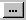 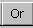 В строке Сообщение об ошибке введите предложение "Такой должности нет, правильно введите данные".В строке Значение по умолчанию введите слово "Доцент".2. Перейдите в режим Таблица. На вопрос о сохранении таблицы щелкните по кнопке Да.3. Введите данные в таблицу в соответствии с таблицей 2. Попробуйте в поле Должность любой записи ввести слово Лаборант. Посмотрите, что получилось. На экране должно появиться сообщение: "Такой должности нет, правильно введите данные". Введите правильное слово.4.  Для изменения ширины каждого поля таблицы в соответствии с шириной данных:выделите поле «Код преподавателя»нажмите правую кнопку мыши и выберете Ширина столбца…;в появившемся окне щелкните по кнопке По ширине данных. Ширина поля изменится;проделайте эту операцию с остальными полями.Для поиска в таблице преподавателя Морозова:переведите курсор в первую строку поля «Фамилия»;выполните команду на вкладке Главная (Ctrl+F; или значок  );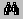 в появившейся строке параметра Образец введите Морозов;в строке параметра Просмотр должно быть слово ВСЕ (имеется в виду искать по всем записям);в строке параметра Совпадение выберите из списка С любой частью поля;строку параметра Поиск в поставьте название таблицы (либо в строке параметра Только в текущем поле установите флажок);щелкните по кнопке Найти далее. Курсор перейдет на требуемую запись и выделит слово Морозов;щелкните по кнопке Найти далее. Курсор перейдет на седьмую запись и также выделит слово Морозов;щелкните по кнопке 3акрыть для выхода из режима поиска.6. Для замены заработной платы ассистенту Андреевой с 13000 р. на 15000 р.:переведите курсор в первую строку поля «Зарплата»;выполните команду, на вкладке Главная, группа Найти (команда Заменить…);в появившемся окне в строке Образец введите 13000 р.;в строке Заменить на введите 15000 р.. Обратите внимание на остальные опции - вам надо вести поиск во всех записях данного поля;щелкните по кнопке Найти далее, курсор перейдет на четвертую запись;щелкните по кнопке 3аменить. Данные будут изменены;щелкните по кнопке 3акрыть;7. Для сортировки данных в поле «Дата рождения» по убыванию:щелкните по любой записи поля «Дата рождения»;щелкните по кнопке на Главной вкладке в группе Сортировка и фильтр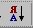 8. Для фильтрации данных по полям «Должность» и «Дисциплина»:щелкните по записи Доцент поля «Должность»;на Главной вкладке в группе Сортировка и фильтр щелкните по кнопке и выберите равно «Доцент». В таблице останутся только записи о преподавателях - доцентах;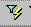 щелкните по записи Информатика поля «Дисциплина»;щелкните по кнопке . В таблице останутся только записи о преподавателях - доцентах кафедры информатики;для отмены фильтрации щелкните по кнопке . В таблице появятся все данные.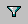 9. Вычислите среднюю зарплату преподавателей:Откройте таблицу в режиме таблица, на главной вкладке щелкните команду , для поля Зарплата в появившемся списке выберите Среднее. Просмотрите результат.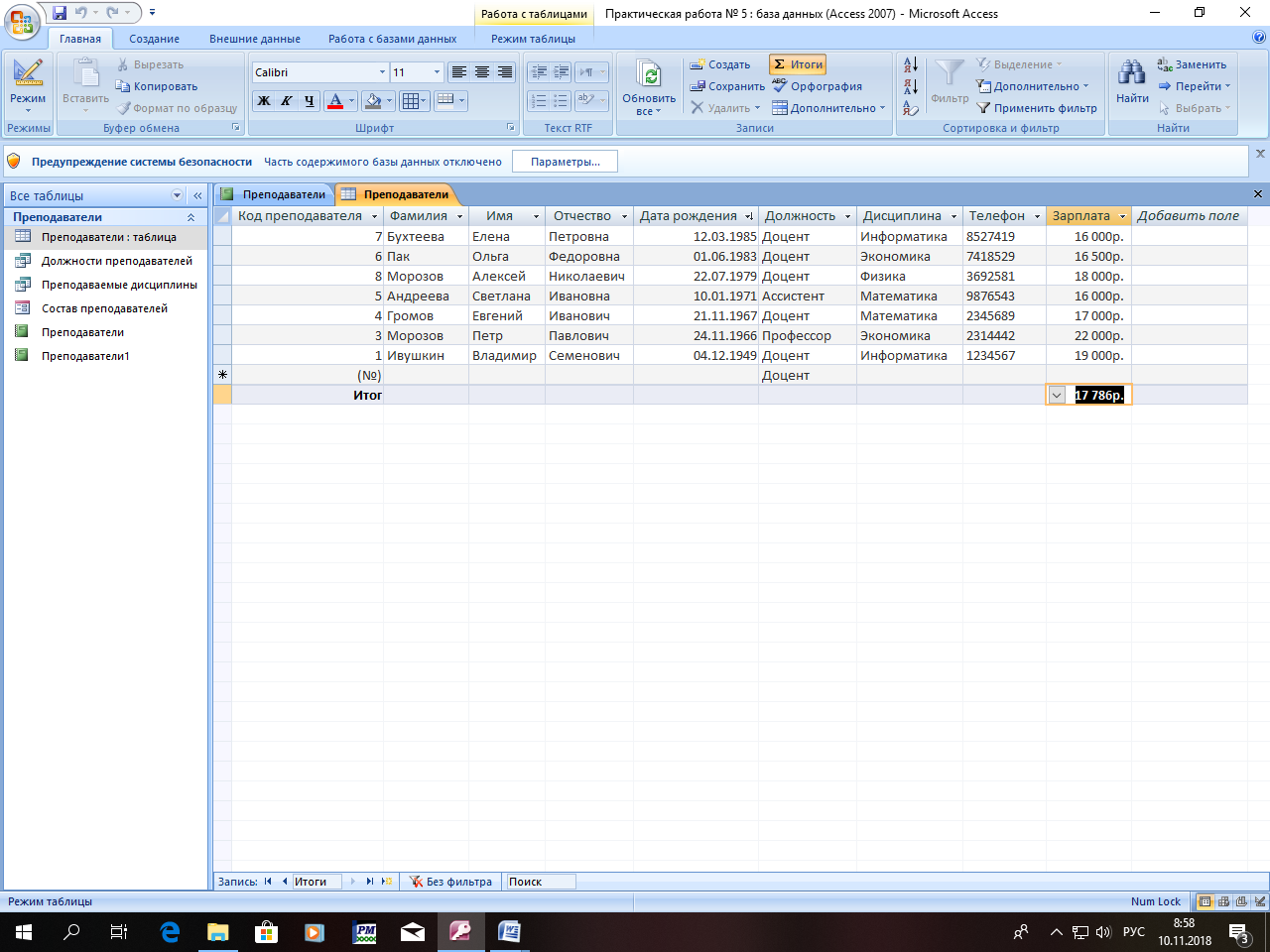 Для просмотра созданной таблицы:выполните команду  кнопка Office, Печать, Предварительный просмотр. Вы увидите как будет выглядеть таблица при печати;закройте окно просмотра.Задание 3. Ввод и просмотр данных посредством формы.Условие задачи:С помощью Мастера форм создать форму Состав преподавателей (тип - форма в один столбец).Найти запись о доценте Морозове, находясь в режиме формы.Изменить зарплату ассистенту Андреевой с 15000 р. на 16000 р.Произвести сортировку данных в поле «Фамилия» по убыванию.Произвести фильтрацию данных по полю «Должность».Изменить название поля «Дисциплина» на «Преподаваемая дисциплина».Просмотреть форму с точки зрения того, как она будет выглядеть на листе бумаги.Технология работы состоит в следующем:1. Дня создания формы Состав преподавателей:щелкните по значку списка Таблицы и запросы в левой части окна, выберите в списке таблицу Преподаватели;откройте вкладку Создание - Другие формы -  Мастер форм ;в окне Создание формы щелкните по кнопке , Далее;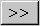 Форма в один столбец, Далее;выберите стиль оформления, Далее;задайте имя формы Состав преподавателей. Остальные параметры в окне оставьте без изменений;щелкните по кнопке Готово. Перед вами откроется форма в один столбец. Перейдите в Режим формы ( на вкладке Главная ). Столбец слева - это названия полей, столбец справа — данные первой записи. Для перемещения по записям используем команды .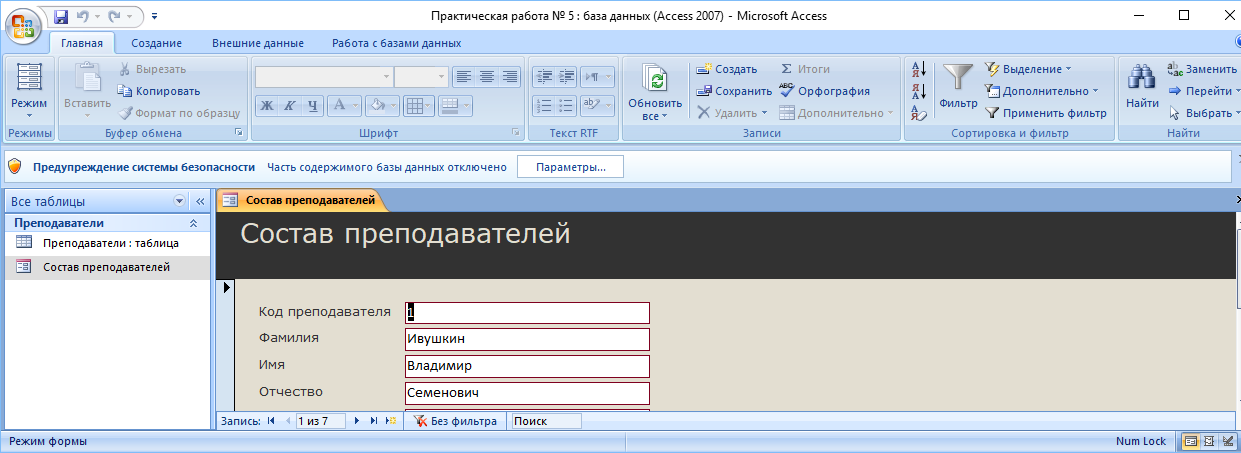 2. Для поиска преподавателя Морозова:переведите курсор в первую строку поля «Фамилия»;нажмите кнопку Найти на вкладке Главная, группа Найти ;в появившемся окне в строке Образец введите фамилию Морозов;в строке параметра Просмотр должно быть слово ВСЕ (т.е. искать по всем записям);в строке параметра Совпадение выберите из списка параметр С любой частью поля;строку параметра Поиск в поставьте параметр Фамилия (либо в строке параметра Только в текущем поле установите флажок);щелкните по кнопке Найти. Курсор перейдет на вторую запись и выделит слово Морозов;щелкните по кнопке Найти далее. Курсор перейдет на седьмую запись и также выделит слово Морозов;щелкните по кнопке 3акрыть для выхода из режима поиска.3. Для замены зарплаты ассистенту Андреевой с 15000р. на 16000р.:переведите курсор в первую строку поля «Зарплата»;нажмите кнопку  задайте параметры, как на рисунке: 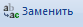 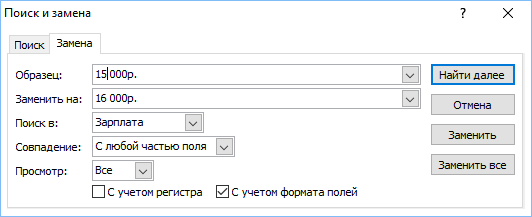 щелкните по кнопке 3акрыть.4. Для сортировки данных в поле «Дата рождения» по убыванию:щелкните по любой записи поля «Дата рождения»;щелкните по кнопке  на Главной вкладке. 5. Для фильтрации данных по полю «Должность»:щелкните по записи Доцент поля «Должность»;щелкните по кнопке . В форме останутся только записи о преподавателях - доцентах;щелкните по записи Информатика поля «Дисциплина»;щелкните по кнопке . В форме останутся только записи о преподавателях - доцентах кафедры информатики;для отмены фильтра щелкните по кнопке на панели инструментов. В таблице появятся все данные.6. Измените название поля «Дисциплина» на «Преподаваемая дисциплина». Для этого:откройте форму  в режиме  конструктора;измените название поля Телефон на Номер телефона и, используя команды вкладки Инструменты конструктора форм – Конструктор, измените параметры форматирования формы (на ваше усмотрение)7. Просмотрите результат в режиме формы и в режиме Предварительный просмотр.Задание 4.  Формирование запросов и отчетов для однотабличной базы данныхЗадание 4.1. Формирование запросов на выборкуУсловие задачи:На основе таблицы Преподаватели создать простой запрос на выборку, в котором должны отображаться фамилии, имена, отчества преподавателей и их должность.Данные запроса отсортировать по должностям.Сохранить запрос.Создать запрос на выборку с параметром, в котором должны отображаться фамилии, имена, отчества преподавателей и преподаваемые ими дисциплины, а в качестве параметра задайте фамилию преподавателя и выполните этот запрос для преподавателя Громова.Создать запросы по условиям.Технология работы состоит в следующем: 1. Для создания простого запроса:в окне базы данных откройте вкладку Создание - Мастер запросов - Простой запрос - ОК;в появившемся окне в строке Таблицы и запросы выберите таблицу Преподаватели в окне «Доступные поля» переведите выделение на параметр Фамилия;щелкните по кнопке  и  в окно «Выбранные поля» переведите поля «Фамилия»,  «Имя», «Отчество», «Должность» (порядок важен - в таком порядке данные и будут выводиться); Далее;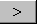 Задайте имя запроса  -  Должности преподавателей, Готово. На экране появится таблица с результатами запроса.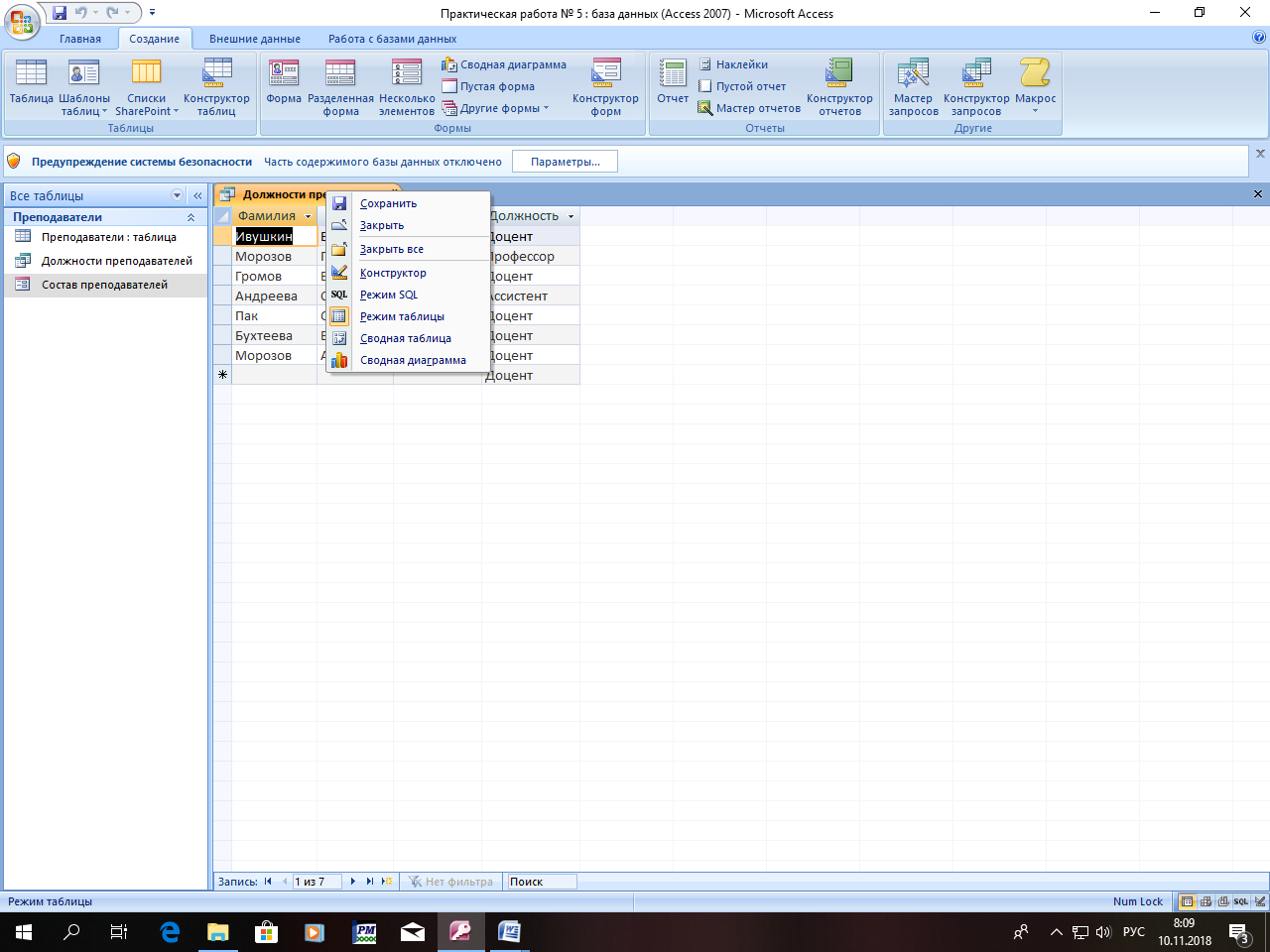 2.  Выполните сортировку запроса по полю  «Должность»  по убыванию. 3. Сохраните и закройте запрос. 4. Для создания запроса на выборку с параметром:создайте запрос на выборку для следующих полей таблицы Преподаватели: «Фамилия», «Имя», «Отчество», «Дисциплина». задайте имя запросу Преподаваемые дисциплины; Готово. перейдите в режим конструктора;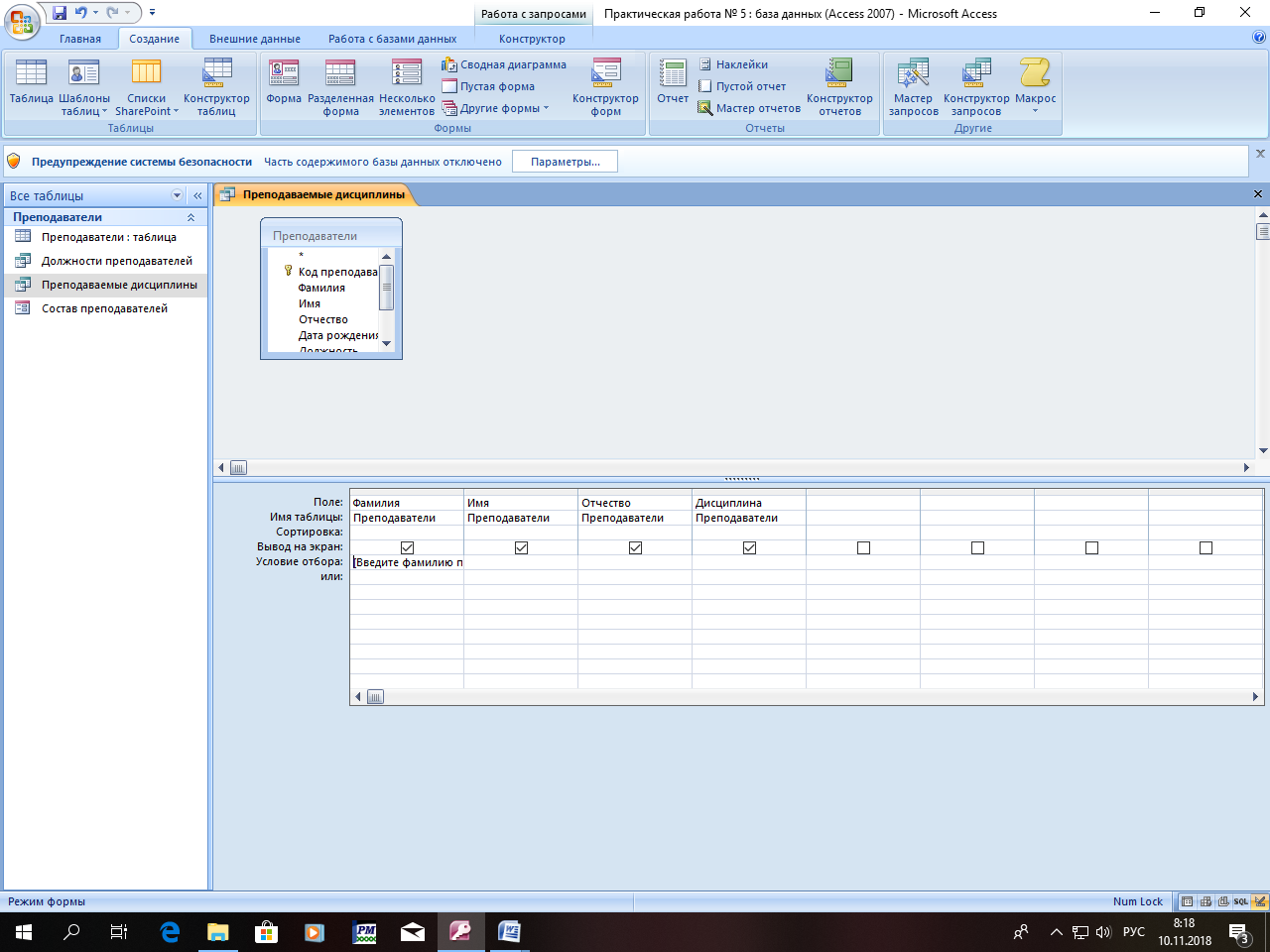 в строке параметра Условия отбора для поля «Фамилия» введите фразу (скобки тоже вводить): [Введите фамилию преподавателя];выполните запрос, щелкнув по кнопке ;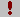 Примечание. Вышеописанным способом запрос выполняется только в режиме конструктора. Для того чтобы выполнить запрос из другого режима, надо выделить требуемый запрос и щелкнуть по кнопке Открыть. (Или дважды щелкнуть на имени запроса в списке). 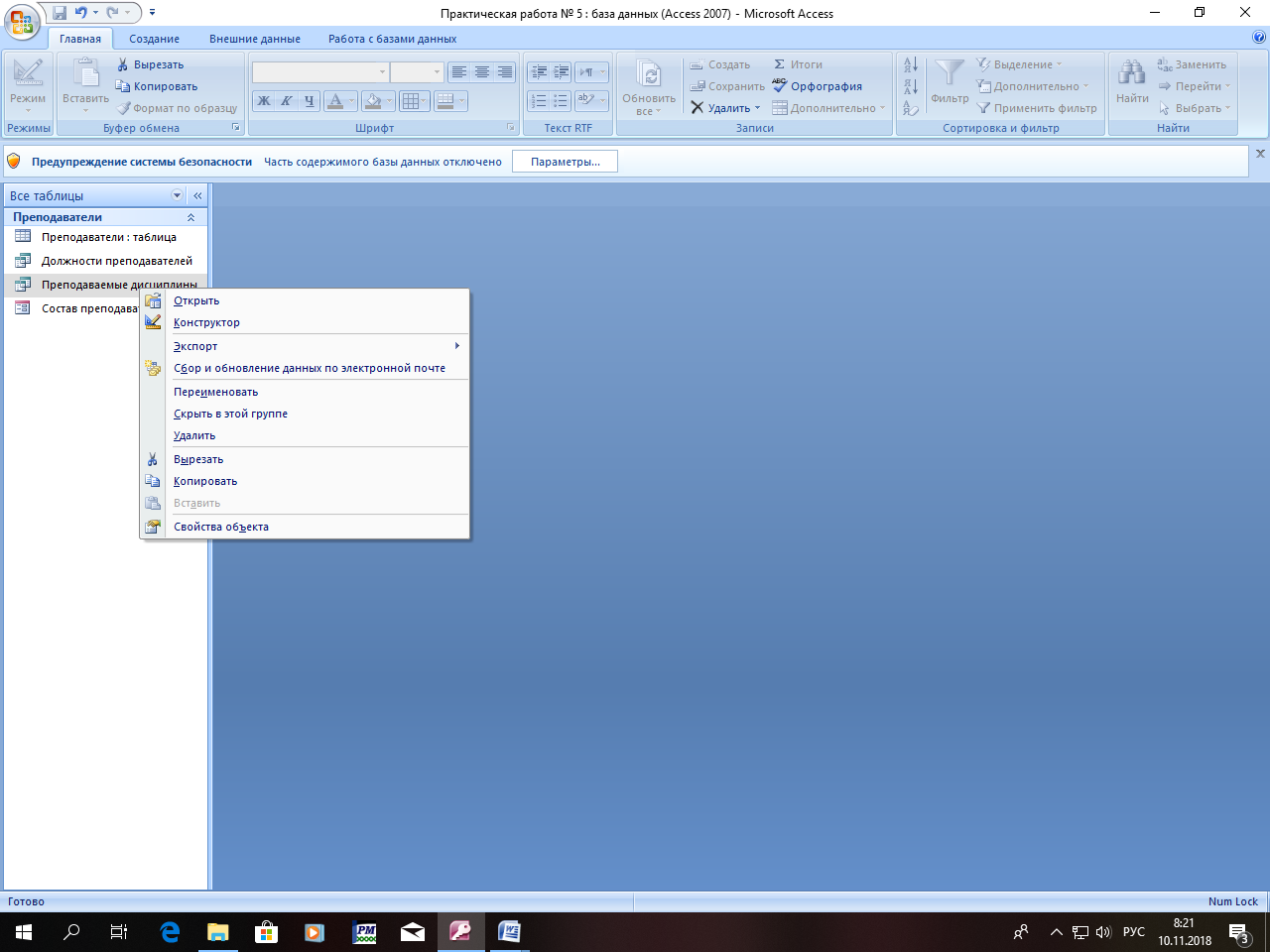 в появившемся окне введите фамилию Громов и щелкните по кнопке ОК (Enter). На экране появится таблица с данными о преподавателе Громове - его имя, отчество и преподаваемая им дисциплина;сохраните запрос;закройте окно запроса.Для создания запросов по условиям: закройте все объекты в окне база данных и откройте таблицу Преподаватели в режиме таблицы.На вкладке Главная в группе Записи включите команду  Дополнительно – Изменить фильтр.Выберите всех доцентов, преподающих информатику: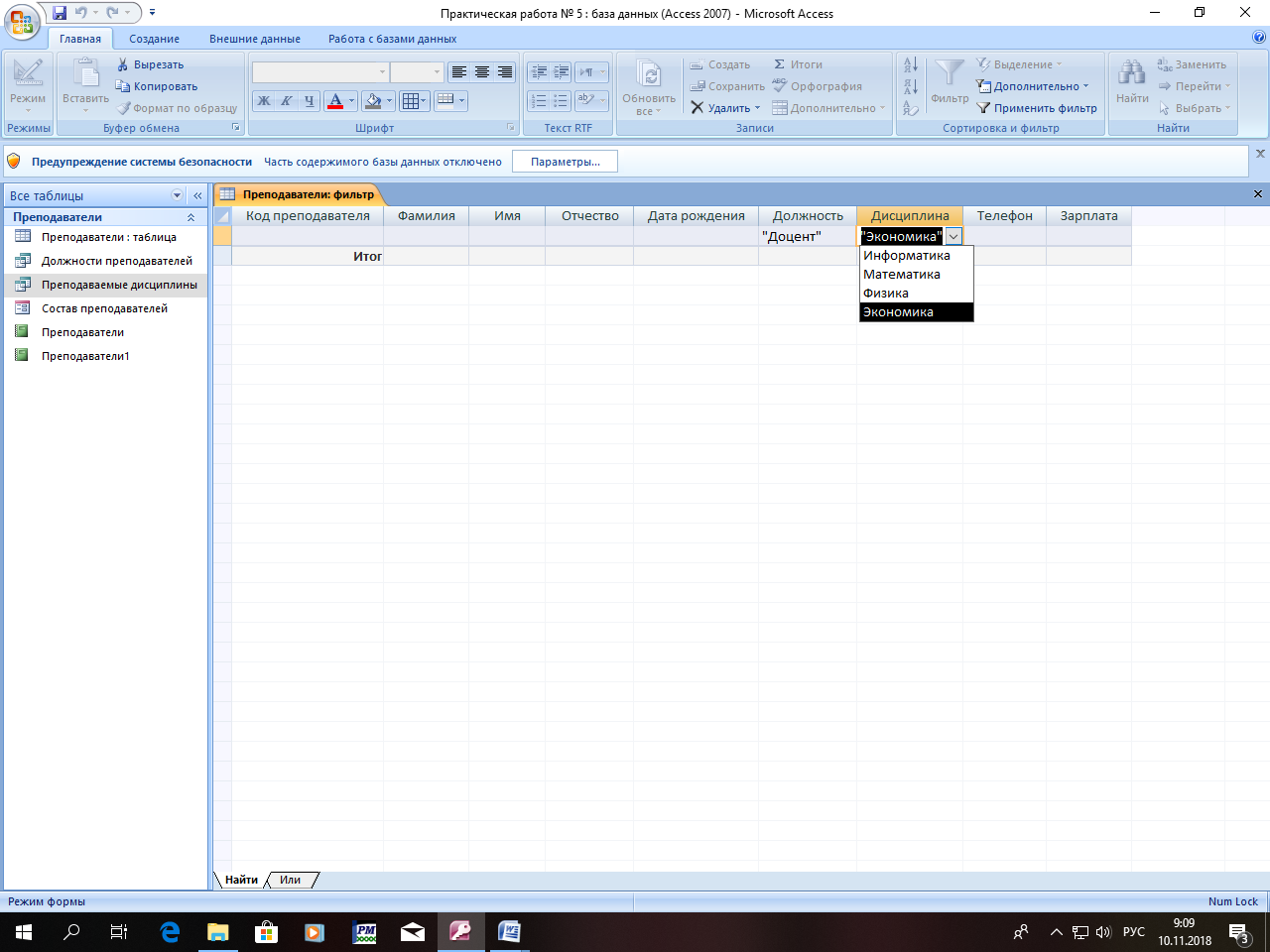 Сохраните запрос  «Преподаватели информатики»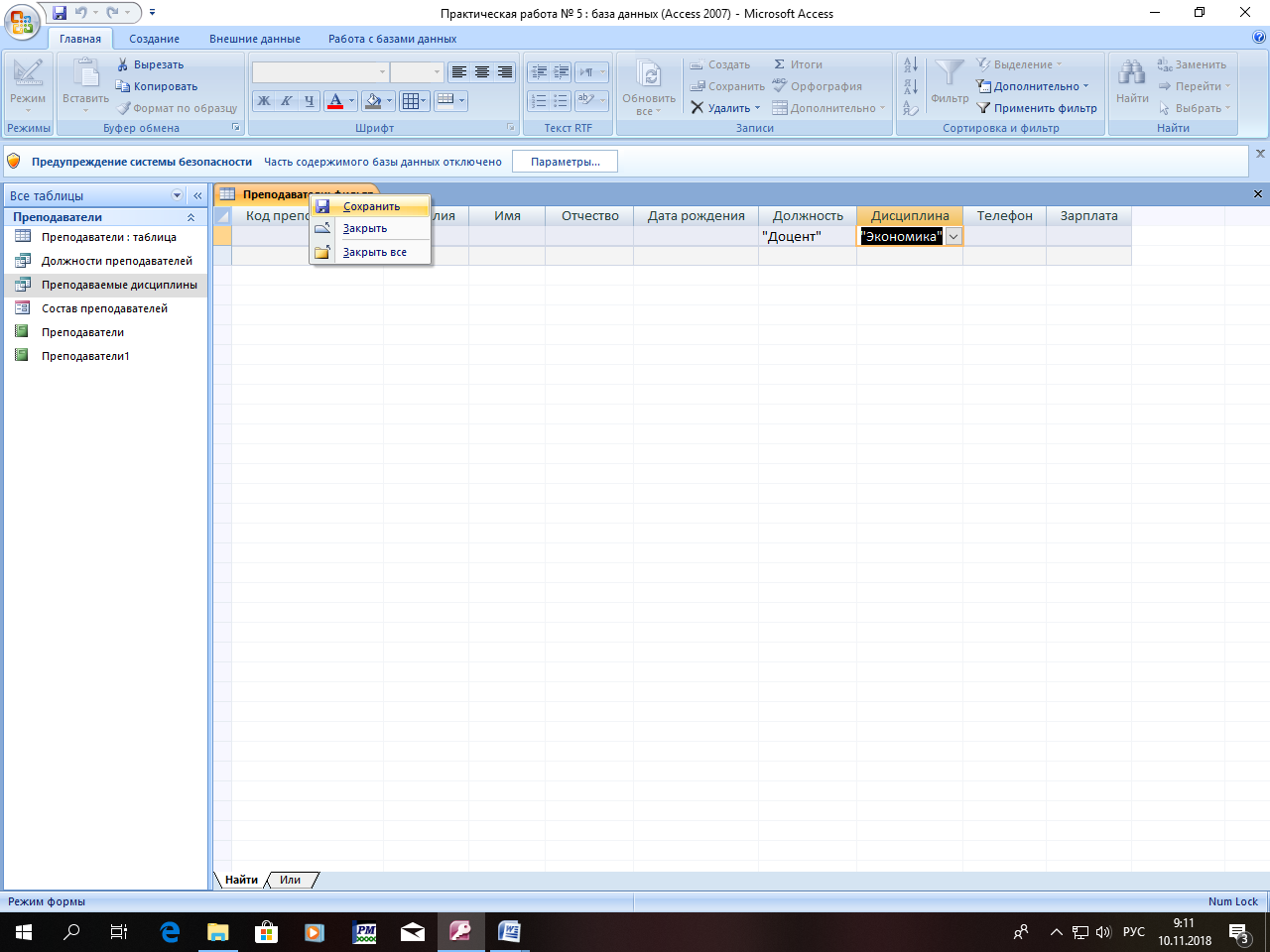 Снимите фильтр с таблицы Преподаватели командой Закрыть.Самостоятельно создайте и сохраните запросы, используя условные выражения (таблица 3):«Ассистенты и профессоры»«Доценты с зарплатой больше 16000 р.»«Родившиеся в ноябре»«Доценты с фамилиями начинающимися от А до К»Преподаватели экономики и математики, родившиеся после 1980 года.Задание 4.2. На основе таблицы Преподаватели создать отчет с группированием данных по должностямТехнология работы состоит в следующем:Для создания отчета:в окне базы данных откройте вкладку Создание - Мастер отчетов – таблица  Преподаватели - ОК. В появившемся окне выберите поля, которые будут присутствовать в форме. В данном примере присутствовать будут все поля из таблицы, поэтому щелкните по кнопке  - Далее;в появившемся окне присутствует перечень полей. Выделите  поле «Должность», щелкните по кнопке . Таким образом вы задаете группировку данных по должности;щелкните по кнопке Далее;задайте сортировку по полю Фамилия по возрастанию,  Далее;«Вид макета для отчета» - ступенчатый, ориентация книжная, Далее; Выберите стиль оформления отчета,  Далее;название отчета Преподаватели, Готово. На экране появится сформированный отчет.Откройте отчет в режиме макета. Удалите поле Код преподавателя.Измените высоту заголовка отчета и ширину столбцов так, чтобы все записи были видны.Откройте отчет в режиме конструктора. В заголовок отчета добавьте надпись «Должности преподавателей» (кнопка  ).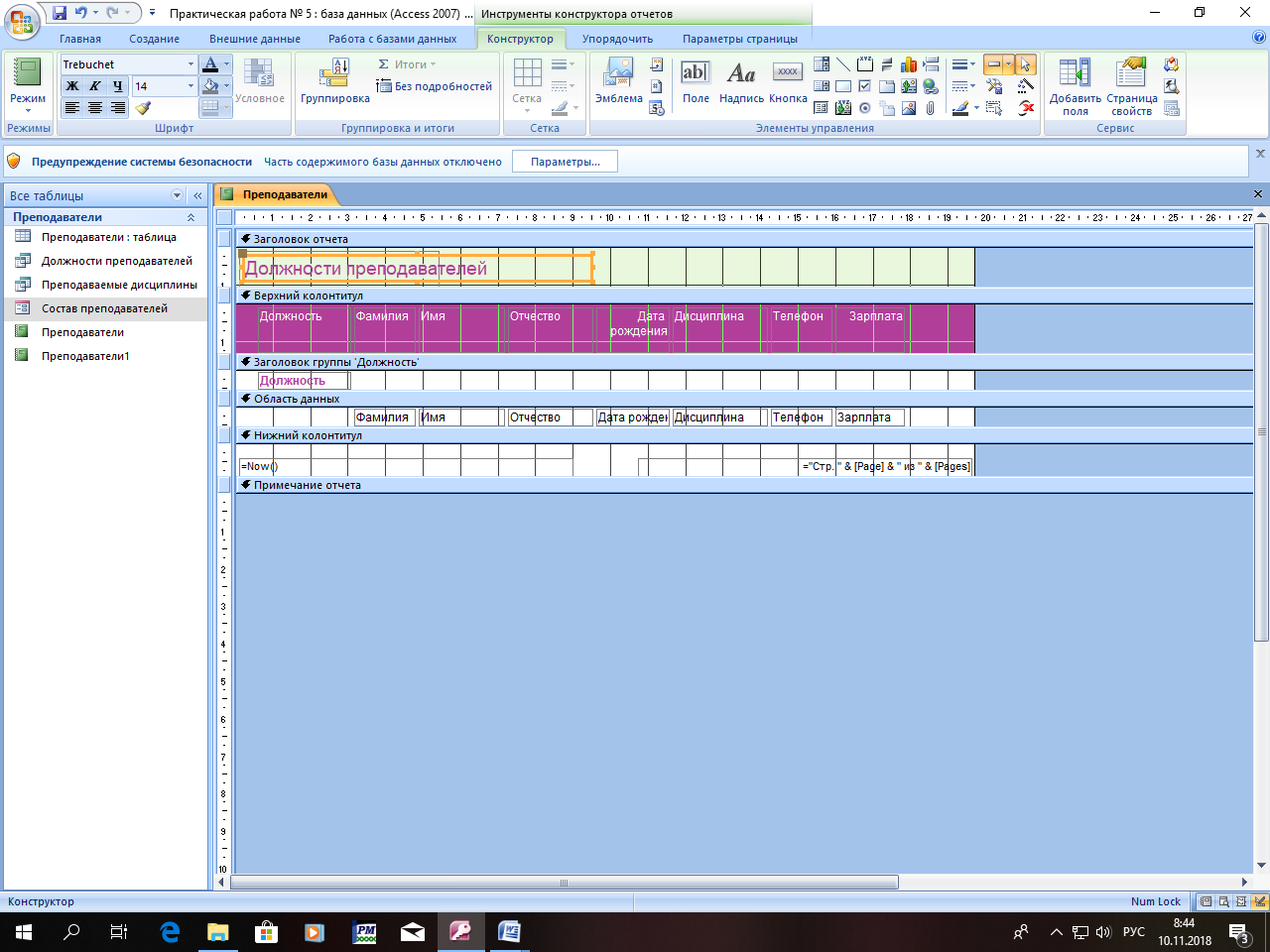 Отчет о работе (документ   MS Word) должен содержать:Дату, номер практической работы, тему, цель, оборудование, Ваши данныеТаблица ПреподавателиЗапросы (задание 4.1 пункт 7)Вывод.Контрольные вопросыДайте краткую характеристику СУБД Ассеss.Что такое реляционная СУБД?Перечислите типы данных, допустимых для использования в Ассеss.Что такое и как осуществляется сортировка, фильтрация данных?Кратко охарактеризуйте технологию создания БД.Какими способами осуществляется заполнение БД?Опишите технологию ввода и просмотра данных посредством формы.Что такое запросы? Какими возможностями они обладают?Что такое отчеты? Какими возможностями они обладают?Кратко охарактеризуйте технологию создания запросов на выборку.Опишите технологию создания отчетов с группировкой данных (на примере создания отчета на основе таблицы Преподаватели с группированием данных по должностям).Имя поляТип данныхСвойства поля: Размер, форматКод преподавателяСчетчикФамилияТекстовый15ИмяТекстовый15ОтчествоТекстовый15Дата рожденияДата/времяКраткий формат датыДолжностьТекстовый9ДисциплинаТекстовый11ТелефонТекстовый10ЗарплатаДенежный(число десятичных знаков  – 0)Код преп.ФамилияИмяОтчествоДата рожденияДолжностьДисциплинаТелефонЗарплата, руб1ИвушкинВладимирСеменович04.12.49ДоцентИнформатика123-45-67190002МорозовПетрПавлович24.11.66ПрофессорЭкономика231-44-42220003ГромовЕвгенийИванович21.11.67ДоцентМатематика234-56-78170004АндрееваСветланаИвановна10.01.71АссистентМатематика345-67-89130005ПакОльгаФедоровна01.06.55ДоцентЭкономика456-78-90165006БухтееваЕленаПетровна12.03.55ДоцентИнформатика567-89-01160007МорозовАлексейНиколаевич22.12.58ДоцентФизика456-22-1118000Условное выражение Значение поля, по которому производится поиск записей Москва OR Клин Текст «Москва» или текст «Клин» In (Москва, Клин, Тверь) Текст «Москва», «Клин» или «Тверь» <М Текс, начинающийся с букв «А» до «Л» >=МТекс, начинающийся с букв «М» до «Я» <=20 Число, меньшее или равное 20 >=01.01.94 Даты позднее 01.01.94 Between 01.01.06 AND 31.12.06 Даты 2006 года *.О2.* Дата, у которой значение месяца - февраль 